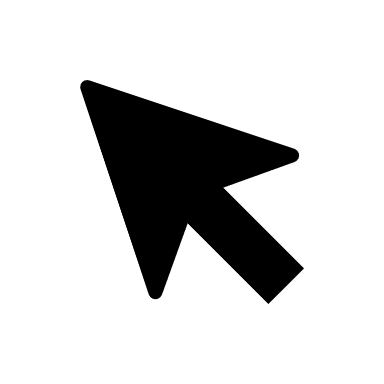 私は、　月　日開催の黒磯ロータリークラブ例会を欠席いたします。備考備考